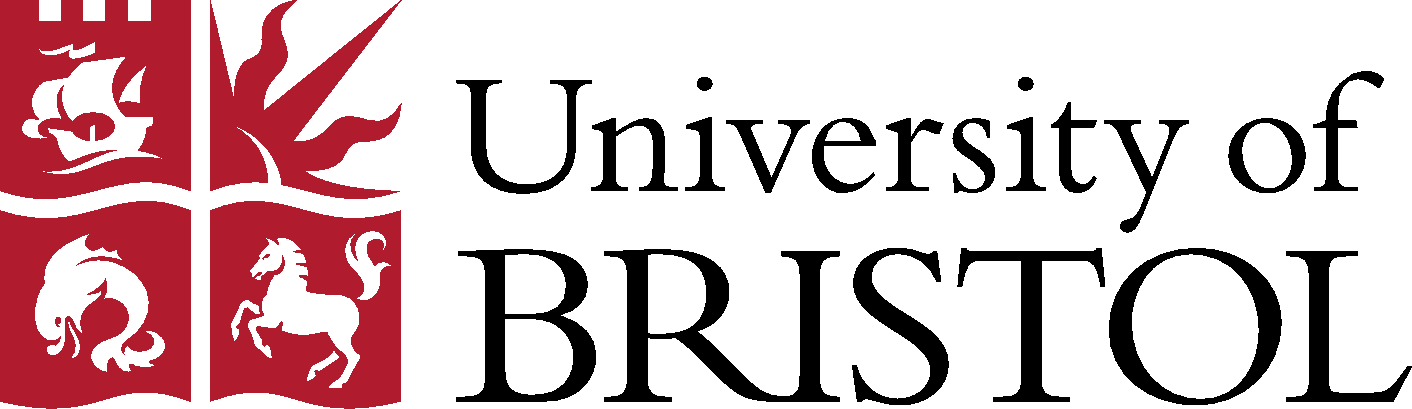 MAKING A CASE FOR A DISCRETIONARY POINTPlease refer to the Discretionary Point Scheme for further information before completing this formSection A:  to be completed by the Dean/Faculty Manager/Head of Division requesting a discretionary pointSection A:  to be completed by the Dean/Faculty Manager/Head of Division requesting a discretionary pointSection A:  to be completed by the Dean/Faculty Manager/Head of Division requesting a discretionary pointSection A:  to be completed by the Dean/Faculty Manager/Head of Division requesting a discretionary pointSection A:  to be completed by the Dean/Faculty Manager/Head of Division requesting a discretionary pointEmployee name:Proposed increment(s)Job title:School/Division:Faculty/DivisionReason for recommendation: (Please give full details of the reason for the request)Reason for recommendation: (Please give full details of the reason for the request)Reason for recommendation: (Please give full details of the reason for the request)Reason for recommendation: (Please give full details of the reason for the request)Reason for recommendation: (Please give full details of the reason for the request)Comments:  Comments:  Comments:  Comments:  Comments:  Name (of person making recommendation):Name (of person making recommendation):Job title (of person making recommendation):Job title (of person making recommendation):Name:Signature:Date:Checking this box will be accepted instead of a signature if you are submitting this form via emailChecking this box will be accepted instead of a signature if you are submitting this form via emailChecking this box will be accepted instead of a signature if you are submitting this form via emailChecking this box will be accepted instead of a signature if you are submitting this form via emailSection B: to be completed by the DVC or Registrar or Chief Operating Officer (as appropriate)Section B: to be completed by the DVC or Registrar or Chief Operating Officer (as appropriate)Section B: to be completed by the DVC or Registrar or Chief Operating Officer (as appropriate)Section B: to be completed by the DVC or Registrar or Chief Operating Officer (as appropriate)DECISION:DECISION:DECISION:DECISION: APPROVED  	 AMENDED*  	 REFUSED  * If AMENDED, please specify number of increment/s:   APPROVED  	 AMENDED*  	 REFUSED  * If AMENDED, please specify number of increment/s:   APPROVED  	 AMENDED*  	 REFUSED  * If AMENDED, please specify number of increment/s:   APPROVED  	 AMENDED*  	 REFUSED  * If AMENDED, please specify number of increment/s:  Comments: Comments: Comments: Comments: Effective date (where applicable):Decision made by:Name:Signature:Date: Checking this box will be accepted instead of a signature if you are submitting this form via email Checking this box will be accepted instead of a signature if you are submitting this form via email Checking this box will be accepted instead of a signature if you are submitting this form via email Checking this box will be accepted instead of a signature if you are submitting this form via emailPLEASE FORWARD THIS FORM TO THE RELEVANT FACULTY/DIVISIONAL HR MANAGER(for contact details, please refer to:  www.bristol.ac.uk/hr/contact/)PLEASE FORWARD THIS FORM TO THE RELEVANT FACULTY/DIVISIONAL HR MANAGER(for contact details, please refer to:  www.bristol.ac.uk/hr/contact/)PLEASE FORWARD THIS FORM TO THE RELEVANT FACULTY/DIVISIONAL HR MANAGER(for contact details, please refer to:  www.bristol.ac.uk/hr/contact/)PLEASE FORWARD THIS FORM TO THE RELEVANT FACULTY/DIVISIONAL HR MANAGER(for contact details, please refer to:  www.bristol.ac.uk/hr/contact/)